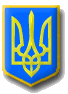 ЛИТОВЕЗЬКА СІЛЬСЬКА РАДАВОЛОДИМИРСЬКОГО РАЙОНУ ВОЛИНСЬКОЇ ОБЛАСТІ Тридцять дев’ята сесія восьмого скликанняР І Ш Е Н Н ЯВід 07 грудня 2023 року                с. Литовеж                                        №39/10Про затвердження штатних  розписів закладів, установ освіти та культури Литовезької  сільської ради на 2024 рікКеруючись Законом України «Про місцеве самоврядування в Україні», відповідно до Типових штатних нормативів закладів загальної середньої освіти, затверджених наказом Міністерства освіти і науки України від 06.12.2010 №1205, Типових штатних нормативів дошкільних навчальних закладів, затверджених наказом Міністерства освіти і науки України від 04.11.2010 №1055, Примірних штатних нормативів клубних закладів, центрів народної творчості, парків культури та відпочинку та інших культурно-освітніх центрів і установ державної та комунальної форми власності сфери культури, затверджених наказом Міністерства культури України від 20.09.2011 №767/0/16-11, враховуючи  рекомендації постійної комісії з питань фінансів, бюджету, планування соціально-економічного розвитку, інвестицій та міжнародного співробітництва та постійної комісії з питань освіти, фізичного виховання, культури, охорони здоров’я, соціальної політики, регламенту та депутатської етики, Литовезька сільська радаВИРІШИЛА:1. Затвердити  штатні  розписи закладів, установ освіти та культури Литовезької  сільської ради на 2024 рік:- Литовезького ліцею імені Володимира Якобчука (Додаток №1);- Заболотцівського ліцею (Додаток №2);- Мовниківської гімназії (Додаток №3);- ЗДО с. Литовеж (Додаток №4);- ЗДО с. Заставне (Додаток №5);- Будинку культури с. Литовеж (Додаток №6);- Будинку культури с. Мовники (Додаток №7);- Будинку культури с. Заставне (Додаток №8);- Будинку культури с. Заболотці (Додаток №9);- Клубу с. Біличі (Додаток №10);- Заставненської публічної бібліотеки (Додаток №11);- Литовезької бібліотеки-філії (Додаток №12).2. Контроль за виконанням цього рішення покласти на постійну комісію з питань фінансів, бюджету, планування соціально-економічного розвитку, інвестицій та міжнародного співробітництва та постійну комісію з питань освіти, фізичного виховання, культури, охорони здоров’я, соціальної політики, регламенту та депутатської етики.Сільський голова                                                                       Олена КАСЯНЧУКГолодюк 0985127561